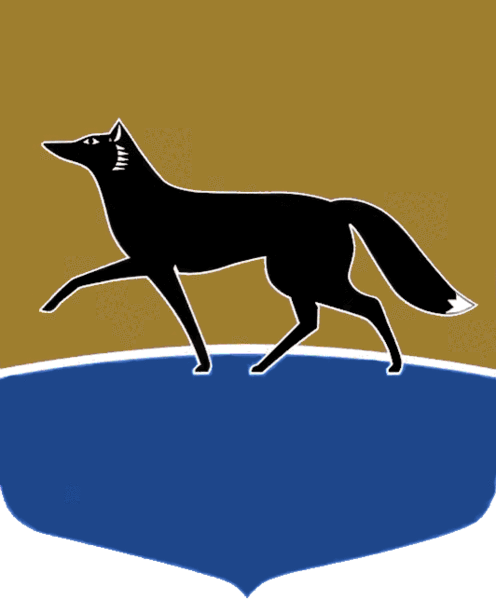 Принято на заседании Думы 31 мая 2022 года№ 136-VII ДГО внесении изменений в решение Думы города от 22.12.2021 
№ 51-VII ДГ «О бюджете городского округа Сургут Ханты-Мансийского автономного округа – Югры на 2022 год и плановый период 2023 – 2024 годов» В соответствии с Бюджетным кодексом Российской Федерации 
и Положением о бюджетном процессе в городском округе Сургут Ханты-Мансийского автономного округа – Югры, утверждённым решением Думы города от 28.03.2008 № 358-IV ДГ, Дума города РЕШИЛА:Внести в решение Думы города от 22.12.2021 № 51-VII ДГ «О бюджете городского округа Сургут Ханты-Мансийского автономного округа – Югры на 2022 год и плановый период 2023 – 2024 годов» (в редакции от 15.04.2022 № 116-VII ДГ) следующие изменения:1)  часть 1 решения изложить в следующей редакции:«1.  Утвердить основные характеристики бюджета городского округа Сургут Ханты-Мансийского автономного округа – Югры (далее также – бюджет города Сургута) на 2022 год:общий объём доходов в сумме 35 389 317 519,68 рубля;общий объём расходов в сумме 37 141 789 149,26 рубля;дефицит в сумме 1 752 471 629,58 рубля.»;2)  части 13 – 16 решения изложить в следующей редакции:«13. Утвердить общий объём бюджетных ассигнований бюджета города Сургута, направляемых на исполнение публичных нормативных обязательств:на 2022 год в сумме 94 372 089,57 рубля;на 2023 год в сумме 94 372 089,57 рубля;на 2024 год в сумме 94 372 089,57 рубля.14.  Установить размер резервного фонда Администрации города:на 2022 год в сумме 54 379 187,51 рубля;на 2023 год в сумме 60 078 463,98 рубля;на 2024 год в сумме 60 078 463,98 рубля.15.  Установить объём бюджетных ассигнований дорожного фонда муниципального образования городской округ Сургут Ханты-Мансийского автономного округа – Югры:на 2022 год в сумме 3 356 284 019,58 рубля;на 2023 год в сумме 2 767 562 289,73 рубля;на 2024 год в сумме 2 278 406 557,33 рубля.16. Утвердить верхний предел муниципального внутреннего долга городского округа Сургут Ханты-Мансийского автономного округа – Югры:на 01.01.2023 в объёме 2 460 017 562,98 рубля, в том числе 
по муниципальным гарантиям в валюте Российской Федерации 0,00 рублей;на 01.01.2024 в объёме 2 944 850 912,82 рубля, в том числе 
по муниципальным гарантиям в валюте Российской Федерации 0,00 рублей;на 01.01.2025 в объёме 2 489 048 032,38 рубля, в том числе 
по муниципальным гарантиям в валюте Российской Федерации 0,00 рублей.»;3) части 19, 20 решения изложить в следующей редакции:  «19. Утвердить объём расходов на обслуживание муниципального долга городского округа Сургут Ханты-Мансийского автономного округа – Югры:на 2022 год в сумме 152 433 079,94 рубля;на 2023 год в сумме 222 285 334,38 рубля;на 2024 год в сумме 259 771 260,19 рубля.20. Установить, что в бюджете города Сургута на 2022 год и плановый период 2023 – 2024 годов зарезервированы бюджетные ассигнования на:обеспечение расходных обязательств, возникающих после ввода 
в эксплуатацию новых (завершения капитального ремонта действующих) объектов муниципальной собственности, завершения благоустройства общественных территорий, создания новых муниципальных 
учреждений в 2022 году в сумме 99 230 270,00 рублей, в 2023 году 
в сумме 135 386 417,55 рубля и в 2024 году в сумме 136 096 088,51 рубля;реализацию инициативных проектов, предусмотренных статьёй 26.1 Федерального закона от 06.10.2003 № 131-ФЗ «Об общих принципах организации местного самоуправления в Российской Федерации», решения 
о поддержке которых будут приняты Администрацией города в течение финансового года, в 2022 году в сумме 10 045 088,80 рубля, в 2023 – 2024 годах в сумме 35 000 000,00 рублей ежегодно;индексацию заработной платы работников муниципальных 
учреждений и органов местного самоуправления в 2022 году в сумме 
112 200 000,00 рублей;предоставление дополнительной меры социальной поддержки 
по обеспечению условий доступности для инвалидов жилых помещений 
и общего имущества в многоквартирных домах в 2022 году в сумме 2 000 000,00 рублей;создание в соответствии с концессионными соглашениями объектов муниципального недвижимого имущества, обеспечение доли города Сургута в соответствии с условиями государственных программ Ханты-Мансийского автономного округа – Югры в целях софинансирования мероприятий государственных программ Ханты-Мансийского автономного округа – Югры при предоставлении из бюджетов бюджетной системы Российской Федерации объёма субсидий сверх утверждённого решением Думы города о бюджете города Сургута, в 2022 году в сумме 45 938 916,83 рубля, в 2023 году 
в сумме 241 842 685,44 рубля и в 2024 году в сумме 334 009 039,89 рубля.»;4)  дополнить решение частью 241 следующего содержания:«241.  Установить, что в 2022 году подлежат казначейскому сопровождению следующие целевые средства, предоставляемые из бюджета города Сургута:муниципальные контракты о поставке товаров, выполнении работ, оказании услуг с условиями предоставления авансов, источником финансового обеспечения которых являются бюджетные ассигнования 
на осуществление капитальных вложений в объекты муниципальной собственности городского округа Сургут Ханты-Мансийского автономного округа – Югры, заключаемые после 1 сентября 2022 года, на сумму 100 000 000,00 рублей и более;контракты (договоры) о поставке товаров, выполнении работ, оказании услуг с условиями предоставления авансов, заключаемые между исполнителями и соисполнителями на сумму 50 000 000,00 рублей и более 
в рамках исполнения муниципальных контрактов, указанных в абзаце втором настоящей части.Положения не распространяются на целевые средства, в отношении которых казначейское сопровождение осуществляется территориальными органами Федерального казначейства в соответствии с федеральным законом о федеральном бюджете на текущий финансовый год и плановый период, 
а также средства, определённые статьёй 242.27 Бюджетного кодекса Российской Федерации.»;5)  в части 25 решения слова «в 2021 году», «в установленном муниципальным правовым актом Администрации города порядке» исключить;6)  пункт 2 части 26 решения дополнить подпунктом «п» следующего содержания:«п) оказание услуг по проведению государственной экспертизы проектной документации, включающей проверку достоверности определения сметной стоимости;»;7)  часть 26 решения дополнить пунктом 4 следующего содержания:«4)  заключённых и вновь заключаемых муниципальных контрактов (договоров) на выполнение работ по строительству (реконструкции) объектов капитального строительства и выполнение работ по благоустройству общественных территорий, финансируемых за счёт средств местного бюджета, по которым получатели бюджетных средств вправе предусматривать авансовые платежи в размере до 50 % от суммы договора (контракта), но не более лимитов бюджетных обязательств, доведённых 
на соответствующие цели на финансовый год.»;8)  приложения 2 – 10 к решению изложить в редакции согласно приложениям 1 – 9 к настоящему решению.Председатель Думы города_______________ М.Н. Слепов«02» июня 2022 г.Глава города_______________ А.С. Филатов«03» июня 2022 г.